Как предупредить авитаминоз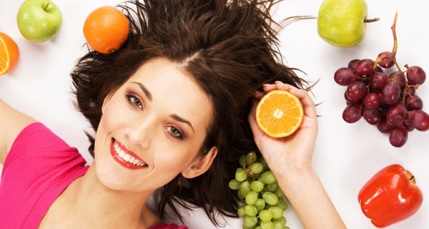 